(日)9時15分～富士が丘コミュニティーセンター　大会議室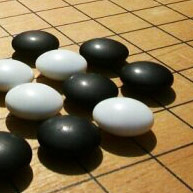 